Jak bezpiecznie pozbyć się nadmiaru wody z organizmu?Odpowiednie nawodnienie jest niezbędne do naszego dobrego samopoczucia. Często się mówi o odwodnieniu organizmu, ale również wielu ludzi zadaje sobie pytanie: <strong>jak pozbyć się wody z organizmu</strong>?Jak pozbyć się wody z organizmu?Odpowiednie nawodnienie jest niezbędne do naszego dobrego samopoczucia. W tym artykule postaramy się wytłumaczyć, jak się pozbyć wody z organizmu w przypadku jej nadmiaru.Objawy zatrzymania wodyIlość wody w organizmie można obliczyć u dietetyka. Prawidłowa procentowa zawartość wody w ciele kobiety wynosi 45-60%, u mężczyzn 50- 65%. Woda odgrywa bardzo istotną rolę w procesach metabolicznych toczących się w naszym organizmie, ale może też dochodzić do zaburzeń w jej transporcie i zaczyna się ona gromadzić w tkankach miękkich.Do najczęściej obserwowanych objawów należą:l obrzęki kończyn dolnych, dłoni, twarzy;l opuchnięcie brzucha;l odczucie zmęczenia, bóle głowy, problemy z koncentracją;l wzrost masy ciała niewynikający z przyrostu tkanki tłuszczowej.Przyczyny zatrzymania wody w organizmieZatrzymanie wody w organizmie może być skutkiem ubocznym niektórych leków, wahaniem hormonów płciowych, przebywania w niewietrzonych pomieszczeniach, stresu lub mało aktywnego tryby życia. Niestety, czasem problem wynika z toczącej się choroby nerek, wątroby, serca czy żylaków.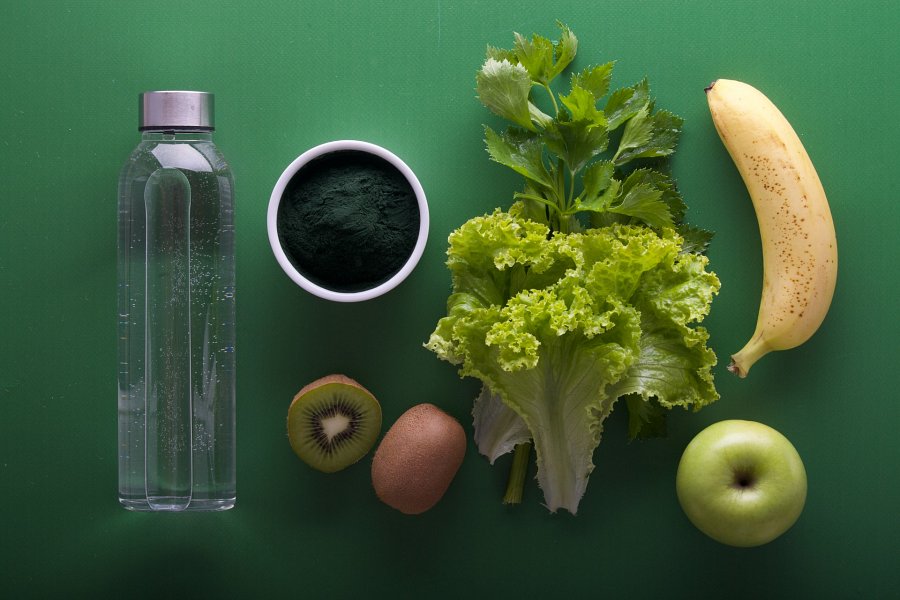 Jak pozbyć się wody z organizmu?Ograniczenie picia jest częstym pomysłem na rozwiązanie tego problemu, ale w rzeczywistości tylko go pogarsza, bo organizm zaczyna się bronić i wstrzymuje wodę między tkankami. Natomiast są inne proste sposoby na zmniejszenie ilości wody w organizmie.l Zadbanie o właściwą dietę, bogatą w produkty nieprzetworzone, warzywa i owoce;l Zwiększenie aktywności fizycznej;l Ograniczenie spożycia alkoholu;l Zadbanie o higienę snu.Regularne picie wody w małych ilościach oraz na ogół zdrowy tryb życia są dobrą profilaktyką przewodnienia, oraz bezpiecznym sposobem na to, jak pozbyć się wody z organizmu.